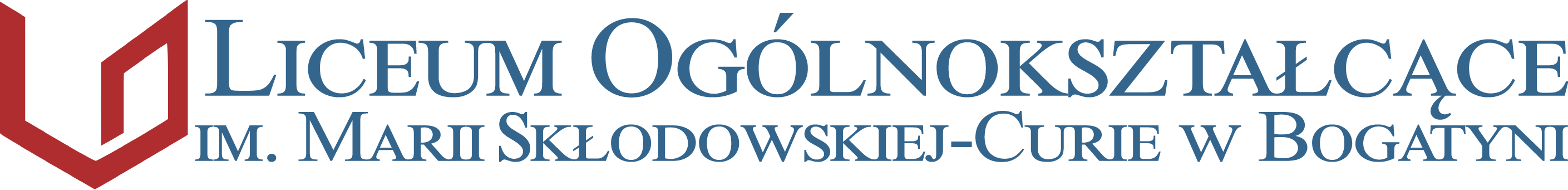 Szkolny zestaw podręczników na rok szkolny 2023/2024klasa I a/ b Podręczniki o zakresie rozszerzonym kupują uczniowie, którzy realizują dany profil.Szkolny zestaw podręczników na rok szkolny 2023/2024  		klasa IIklasa IIIklasa IVprzedmiotPodręcznikJęzyk polskiProszę wstrzymać się z zakupem do września !!!Klasa 1A (mat/fiz/geo, mat/biol/chem)- informacja bliżej wrześniaKlasa 1B (ling/hum)- informacja bliżej wrześniaJęzyk niemieckiWelttour Deutsch” 2. podręcznik do języka niemieckiego dla liceów i technikum.  Autorzy: Sylwia Mróz- Dwornikowska+ zeszyt ćwiczeń. Nowa Era, najnowsza edycja.Język angielskiInformacja  o  podręczniku i poziomie po teście językowym we wrześniu. HistoriaHistoria RPoznać przeszłość. I cz. Podręcznik do historii dla liceum ogólnokształcącego i technikum. Zakres podstawowy. Marcin Pawlak, A. Szweda. Nowa era. Karty pracy ucznia cz.1.Zrozumieć przeszłość 1 Podręcznik do historii dla liceum ogólnokształcącego i technikum. Zakres rozszerzony. Nowa podstawa programowa od 2022 r. Maturalne karty pracy do historii dla liceum ogólnokształcącego i technikum. Zakres rozszerzonyHIT Historia i teraźniejszość 1 i 2. Podręcznik do liceum i technikum. Modzelewska- Rysak i inni. Wyd. WSiP.ReligiaInformacja we wrześniu.FizykaFizyka ROdkryć fizykę 1- podręcznik dla liceum ogólnokształcącego i technikum.  Zakres podstawowy. Podręcznik dla absolwentów szkół podstawowych.  Autorzy: Marcin Braun, Weronika Śliwa.  Wydawnictwo Nowa EraZrozumieć fizykę. Zbiór zadań do fizyki dla liceum ogólnokształcącego i technikum zakres rozszerzony cz. 1. Autorzy: 
Bogdan Mendel, Janusz Mendel, Teresa Stolecka, Elżbieta WójtowiczChemia PChemia R,,To jest chemia 1” chemia ogólna i nieorganiczna podręcznik dla liceum ogólnokształcącego i technikum, zakres podstawowy, Nowa Era, autorzy: Romuald Hassa, Aleksandra Mrzigod, Janusz Mrzigod To jest chemia 1” chemia ogólna i nieorganiczna podręcznik dla liceum ogólnokształcącego i technikum, zakres rozszerzony, Nowa Era, autorzy: Maria Litwin, Szarota Styka-Wlazło, Joanna SzymońskaMatematyka MATeMAtyka 1 Podręcznik dla liceum ogólnokształcącego i technikum. Zakres podstawowy i rozszerzony. Wyd. Nowa Era. Autorzy: Wojciech Babiański, Lech Chańko, Karolina Wej.Biologia PBiologia RBiologia na czasie 1. Podręcznik dla liceum ogólnokształcącego i technikum, zakres podstawowy, Autorzy: Anna Helmin, J. Holeczek. Nowa EraBiologia na czasie 1 Podręcznik dla liceum ogólnokształcącego i technikum, zakres rozszerzony. Autorzy: Marek Guzik, Ryszard Kozik, Renata Matuszewska Nr dopuszczenia :1010/4/2022 Nowa Era.(grupa rozszerzona kupuje tylko poziom R)Geografia PGeografia ROblicza geografii 1.  Podręcznik dla absolwentów szkół podstawowych. Zakres podstawowy. Autorzy: Roman Malarz,  Marek WięckowskiOblicza geografii 1. Podręcznik dla absolwentów szkół podstawowych. Zakres rozszerzony. Autorzy: Roman Malarz,  Marek WięckowskiNowa Era (grupa rozszerzona kupuje oba poziomy P i R) Plastyka„Spotkania ze sztuką” podręcznik do plastyki dla liceum ogólnokształcącego i technikum. Autorzy: Marta Ipczyńska, Natalia Mrozkowiak. Nowa Era.Biznes i zarządzanieInformacja we wrześniuEdukacja dla bezpieczeństwa„Żyję i działam bezpiecznie”. Podręcznik do EDB dla liceum i technikum. Szkoła ponadpodstawowa.  Nowa Era.przedmiotPodręcznikJęzyk polskiKlasa 2A (mat/geo, biol/chem)- Oblicza Epok. Język Polski. Podręcznik klasa 2 część I i II  Wydawnictwo WSiP.  Dariusz Chemperek, Adam Kolbarczyk, Klasa 2B (ling/hum)- „Ponad słowami 2” klasa 2, część 1 i 2. Podręcznik do języka polskiego dla liceum i technikum Zakres podstawowy i rozszerzony  Małgorzata Chmiel, Anna Cisowska, Joanna Kościerzyńska, Helena Kusy, Aleksandra Wróblewska. Nowa EraJęzyk niemieckiWelttour Deutsch” – kontynuacja podręcznika.Język angielski Kontynuacja podręcznika HistoriaPoznać przeszłość. Cz. 2.  Podręcznik do historii dla liceum ogólnokształcącego i technikum. Zakres podstawowy. Adam Kucharski, Aneta Niewęgłowska. Karty pracy ucznia, cz. 2. Nowa EraHIT Historia i teraźniejszość 2. Podręcznik do liceum i technikum. I. Modzelewska- Rysak i inni. Wyd. WSiPWiedza o społeczeństwieW centrum uwagi 2. Podręcznik do WOS dla liceum i technikum. Zakres podstawowy. Nowa Era.ReligiaInformacja we wrześniu.FizykaFizyka ROdkryć fizykę 2- podręcznik dla liceum ogólnokształcącego i technikum.  Zakres podstawowy. Podręcznik dla absolwentów szkół podstawowych.  Autorzy: Marcin Braun, Weronika Śliwa.  Wydawnictwo Nowa EraZrozumieć fizykę. Zbiór zadań do fizyki dla liceum ogólnokształcącego i technikum zakres rozszerzony cz. 2. Autorzy: 
Bogdan Mendel, Janusz Mendel, Teresa Stolecka, Elżbieta WójtowiczChemiaChemia R,,To jest chemia 1” chemia organiczna podręcznik dla liceum ogólnokształcącego i technikum, zakres podstawowy, Nowa Era, autorzy: Romuald Hassa, Aleksandra Mrzigod, Janusz Mrzigod- kontynuacja.To jest chemia 1” chemia ogólna i nieorganiczna podręcznik dla liceum ogólnokształcącego i technikum, zakres rozszerzony, Nowa Era, autorzy: Maria Litwin, Szarota Styka-Wlazło, Joanna Szymońska- kontynuacja Matematyka MATeMAtyka 2 Podręcznik dla liceum ogólnokształcącego i technikum. Zakres podstawowy i rozszerzony. Wyd. Nowa Era. Autorzy: Wojciech Babiański, Lech Chańko, Joanna Czarnowska, Grzegorz Janocha.BiologiaBiologia RBiologia na czasie 2. Podręcznik dla liceum ogólnokształcącego i technikum, zakres podstawowy.  Autorzy: Anna Helmin, J. Holeczek. Nowa Era.Biologia na czasie 2 –rozszerzona grupa kontynuuje podręcznik.Biologia na czasie 3. Podręcznik dla liceum ogólnokształcącego i technikum, zakres rozszerzony. Franciszek Dubert, Marek Guzik, Anna Helmin, Jolanta Holeczek, Stanisław Krawczyk, Władysław ZamachowskiGeografiaGeografia R Oblicza geografii 2. Podręcznik dla absolwentów szkół podstawowych. Zakres podstawowy. Autorzy: Roman Malarz, Marek Więckowski.Oblicza geografii 2. Podręcznik dla absolwentów szkół podstawowych. Zakres rozszerzony. Autorzy: Tomasz Rachwał, Wioletta Kilar, Nowa Era (grupa rozszerzona kupuje oba poziomy P i R)Podstawy PrzedsiębiorczościInformacja we wrześniu.przedmiotPodręcznikJęzyk polskiOblicza epok.  Podręcznik do języka polskiego dla liceum i technikum zakres podstawowy i rozszerzony. Klasa 3. Część 1 i 2, Autorzy: D. Chemperek, A. Kolbarczyk.  WSiPJęzyk niemieckiWelttour Deutsch” 3 – kontynuacja podręcznika, następnie Welttour Deutsch”4Język angielskiKontynuacja podręcznika lub kolejny poziom w przypadku zakończenia kursu. Informacja we wrześniu.HistoriaPoznać przeszłość. Cz. 3.  Podręcznik do historii dla liceum ogólnokształcącego i technikum. Zakres podstawowy. Adam Kucharski, Aneta Niewęgłowska.  Karty pracy ucznia cz. 3.ReligiaInformacja we wrześniu.FizykaOdkryć fizykę 3- podręcznik dla liceum ogólnokształcącego i technikum.  Zakres podstawowy. Podręcznik dla absolwentów szkół podstawowych.  Autorzy: Marcin Braun, Weronika Śliwa.  Wydawnictwo Nowa EraChemia,,To jest chemia 3” chemia organiczna podręcznik dla liceum ogólnokształcącego i technikum, zakres podstawowy, Nowa Era, autorzy: Romuald Hassa, Aleksandra Mrzigod, Janusz Mrzigod- kontynuacja Matematyka MATeMAtyka 3 Podręcznik dla liceum ogólnokształcącego i technikum. Zakres podstawowy i rozszerzony. Wyd. Nowa Era. Autorzy: Wojciech Babiański, Lech Chańko, Joanna Czarnowska, Grzegorz Janocha.BiologiaBiologia na czasie 3. Podręcznik dla liceum ogólnokształcącego i technikum, zakres podstawowy, Autorzy: J. Holeczek.Geografia ROblicza geografii 3. Podręcznik dla absolwentów szkół podstawowych. Zakres podstawowy. Nowa Era Autorzy: Roman Malarz, Marek Więckowski.Podstawy PrzedsiębiorczościInformacja we wrześniu..przedmiotPodręcznikJęzyk polskiOblicza epok.  Podręcznik do języka polskiego dla liceum i technikum zakres podstawowy i rozszerzony. Klasa 4. Autorzy: D. Chemperek, A. Kolbarczyk.  WSiP  Język niemieckiWelttour Deutsch” 4Język angielskiKontynuacja podręcznika lub kolejny poziom w przypadku zakończenia kursu. Informacja we wrześniu.HistoriaPoznać przeszłość. Cz. 4.  Podręcznik do historii dla liceum ogólnokształcącego i technikum. Zakres podstawowy. Adam Kucharski, Aneta Niewęgłowska. Karty pracy ucznia cz. 4.MatematykaMATeMAtyka 4 Podręcznik dla liceum ogólnokształcącego i technikum. Zakres podstawowy i rozszerzony. Wyd. Nowa Era. Autorzy: Wojciech Babiański, Lech Chańko,Geografia Oblicza geografii 4. Podręcznik dla absolwentów szkół podstawowych. Zakres rozszerzony. Nowa Era Autorzy: Roman Malarz, Marek Więckowski.